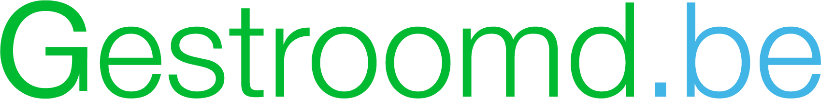 TECHNISCHE FICHENaam lokaal bestuur: Adres:Postcode:Gemeente: Naam:Telefoon:E-mail: Naam:Adres:Postcode:Gemeente: Merk:Type:As configuratie:Cabine type:Stuurpositie:Motorvermogen:Type versnellingsbak:G.V.W.:Achter-as type: Ophanging:Type remmen:Gebruik:Chassis uitvoering:Wielbasis:Kleur:Type banden:Milieu classificatie:Aanhangwagen koppeling:Brandstof/adblue tanks:Cabine exterieur:Cabine interieur:Chassis:Elektrische installatie:Motor en aandrijflijn:Type banden:Specifieke bandenkeuze:Instructieboekje:Voeg eventuele opties toeVoeg eventuele opties toeTotaalprijs voertuig (excl. BTW):Beschrijf De bestelprocedure heeft een standaard doorlooptermijn van 25 weken (zonder ombouw).De voorgestelde levertermijn is indicatief en kan afwijken door wijzigingen in de planning van de constructeur of opbouwer.Gelieve, gezien de huidige omstandigheden (Covid-19), rekening te houden met een verlengde leveringstermijn.									Voeg aflevermodaliteiten toeVerplichte uitrusting conform de voorschriften van het Algemeen Reglement der …Nederlandstalig instructieboekje.Technische keuring.  Gelieve dit document ondertekend terug te sturen naar ---De aanvraag is vrijblijvend en mag ondertekend worden door de aanvrager. Na ontvangst van dit document, ontvangt uw lokaal bestuur op basis hiervan een contractvoorstel.Heeft u bijkomende vragen? Contacteer ---.Datum: ……/……/……	Handtekening:Cenntro Logistar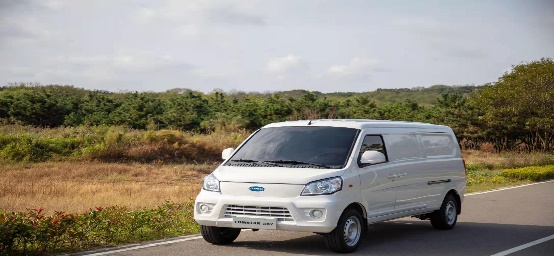 